Some Work Problems…			Name ________________1. Alexis finds a physics book on the floor that weighs 1.0 N and lifts it 2 m to place it on a shelf. How much work did she do?2. Jamie applied a force of 15 N to push a box along a frictionless surface a distance of 3 m. How much work did he do?3. Austin exerted a force of 9,000 N trying unsuccessfully to move a stalled car. How much work did he do?4. It took Ronisha 50 J to push a chair 5 m across the floor. With what force did she push the chair?5. Conner needed to use a force of 100 N to lift a rock. A total of 150 J of work was done. How far did he lift the rock?6. Bria carried a 4 kg backpack when she walked 25 m along the hallway at a constant speed of 1.5 m/s to get to class.  How much work did she do?7. A 1500 kg elevator moves upward with a constant speed through a vertical distance of 25 m.  How much work was done by the tension in the cable?CHALLENGE: 8. What work is done by friction if the block is pushed at constant 3 m/s by a 10 N force for 3 minutes?
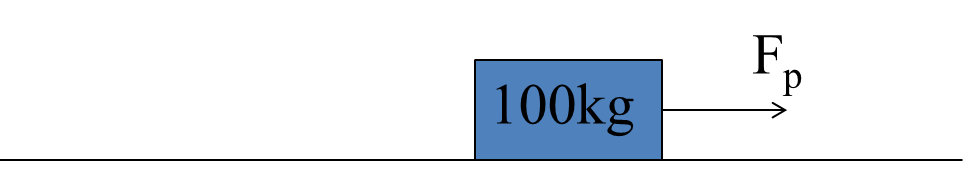 Now, Some Power Problems…1.  A set of pulleys is used to lift a piano weighing 1,000 N. The piano is lifted 3 m in 60 seconds. How much power is used?2. What is the power of a kitchen blender if it can perform 3,750 J of work in 15 s?3. How much work is done using a 500-watt microwave oven for 5 minutes?4. How much work is done using a 60-watt light bulb for 1 hour?CHALLENGE: A machine has a power rating of 400 watts. How far can it lift a rock in 20 seconds if it applies 100 N of force? 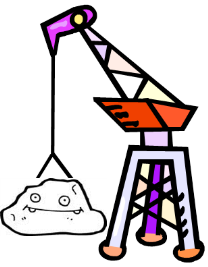 